Stellenbesetzungen: FlöteZeitgenoss*innen suchen Zeitgenoss*innenDas Klangforum Wien schreibt die Positionen der Flöte  aus.Das Ensemble zählt zu den führenden Protagonisten weltweit, wenn es um das Neue in der Musik geht. 1985 vom Komponisten und Dirigenten Beat Furrer als Solistenensemble gegründet, werden über 60 Aufführungen pro Saison bestritten sowie zahlreiche Aufnahme- und Sonderprojekte umgesetzt.Bewerben Sie sich für einen der künstlerisch spannendsten Arbeitsplätze im aktuellen Musikleben!Bitte senden Sie Ihre Unterlagen an: info@klangforum.at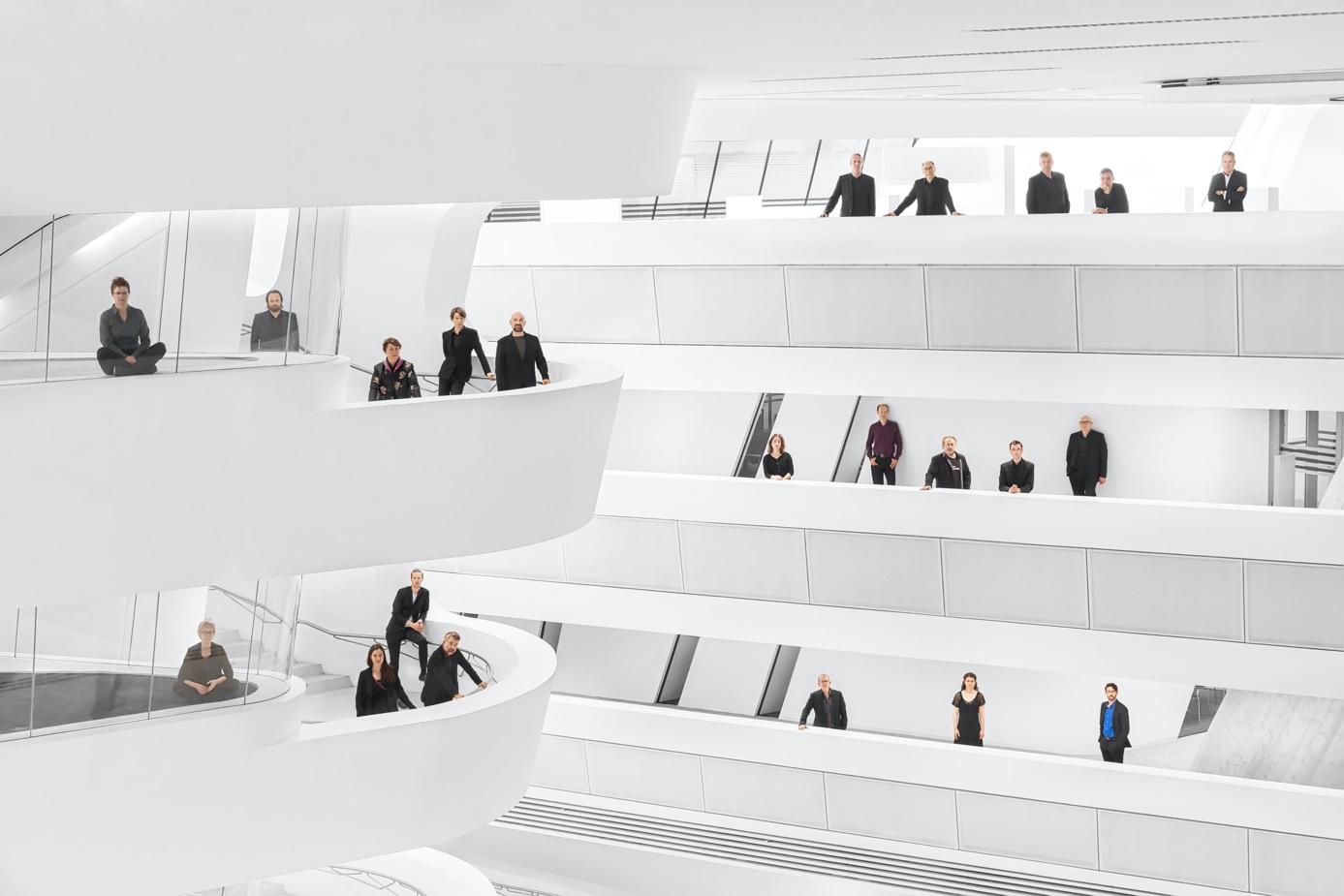 Das AuswahlverfahrenBewerbung — Video
Abgabefrist 31.7.2021Übermittlung der Bewerbung mit aussagekräftigem Lebenslauf und einem Video von etwa 15 Minuten.Das Video entsteht als Totale-Einstellung, bei guten Licht- und Tonverhältnissen und muss ungeschnitten sein.Das Klangforum Wien lädt maximal 10 Musikerinnen und Musiker je Instrument für das Probespiel nach Wien ein.
Die Entscheidung dazu wird innerhalb 31.8.2021 getroffen.Probespiel – Vorspiele WienFlöte
17. und 18. Januar 2022 (tbc)I. Runde 1: Vorspiel SoloSolostück aus der vorgegebenen Repertoire-Liste sowie ein Werk freier Wahl. (Kann auch das Werk aus dem Bewerbungsvideo sein)
Gesamtdauer etwa 15 Minuten.II. Runde 2: KammermusikIm Probenmodus mit dem Klangforum Wien zu spielen.Die Werkauswahl für die Kammermusik ergeht rechtzeitig an die eingeladenen BewerberInnen.Das Ensemble behält sich vor, gegebenenfalls nicht alle KünstlerInnen zur Kammermusikrunde einzuladen. Für das Probespiel übernimmt das Klangforum Wien die Kosten der Unterbringung in Wien.EnsemblespielMaximal 3 Musikerinnen und Musiker je Instrument werden für Konzertprojekte über den Zeitraum von 5 Monaten engagiert. (Voraussichtlich bis spätestens Ende Juni 2022)Im Anschluss daran wird über die Besetzung der vakanten Positionen entschieden.Für Mitglieder des Klangforum Wien ist der Lebensmittelpunkt im Großraum Wien erwünscht.Für die Teilnahme am Ensemblespiel werden reguläre Gastmusikerhonorare bezahlt.Repertoire FlöteFür das Video:
1 Solostück nach freier Wahl

1 Stück aus der folgenden Liste:
Salvatore Sciarrino, Autostrada prima di Babylonia (2014)
Toru Takemitsu, Voice (1971)
Luciano Berio, Sequenza (1958)
Tristan Murail, Unanswered Questions (2012)
Edgar Varèse, Density 21.5. (1936)Gesamtlänge des Videos: min. 15 minRunde 1:
Pflichtstück: Brian Ferneyhough – Cassandra’s Dream Song (1970)
1 Solostück freier WahlRunde 2:
KammermusikFür weitere Informationen kontaktieren Sie bitte info@klangforum.at